ОПРОСНЫЙ ЛИСТдля заказа оборудования: Роликоопора гирляндная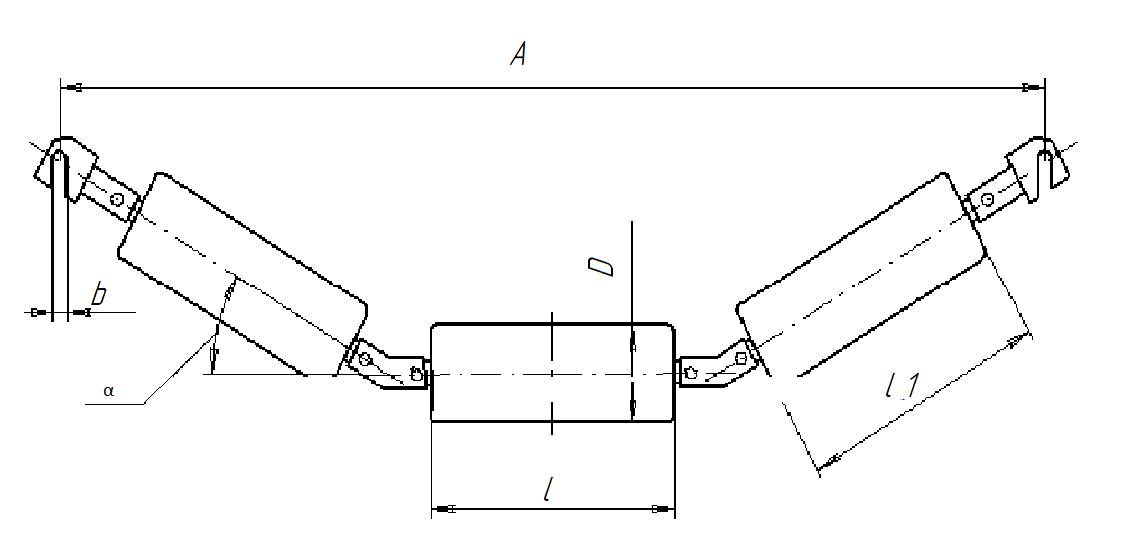 Размеры в незаполненных ячейках будут выбраны на усмотрение изготовителя.                                  При несоответствии данных из таблицы условному обозначению роликоопоры, считать верными данные из таблицы.Предприятие заказчик:Дата:Дата:Адрес:Ф.И.О. исполнителяФ.И.О. исполнителяДолжность:Тел./Факс:М.П.ПодписьОбъект:Количество:примечаниеРазмеры, ммРазмеры, ммРазмеры, ммРазмеры, ммРазмеры, ммРазмеры, ммКол-вошт.примечаниеАDlL1 α, градbКол-вошт.